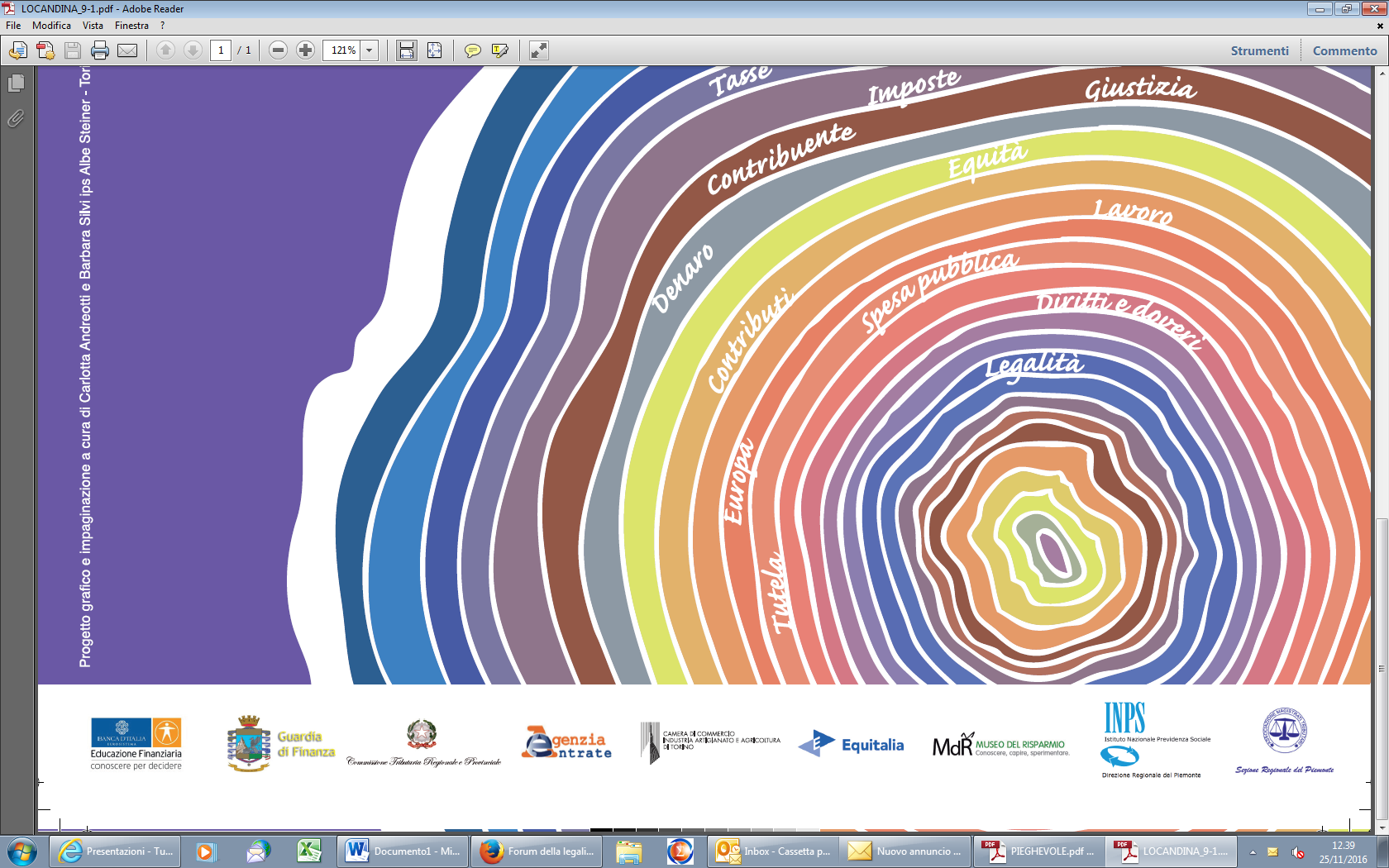 PROGETTO MIUR-BANCA D’ITALIA“EDUCAZIONE FINANZIARIA NELLE SCUOLE” - Anno scolastico 2017-2018PERCORSO DI FORMAZIONE PER DOCENTI DELLE SCUOLE Nell’ambito del programma di Educazione economica – offerta formativa 2017-2018 è stato avviata la decima edizione del progetto di “Educazione finanziaria nelle scuole" che prevede alcuni incontri, curati dal personale della Banca d’Italia, a favore di docenti dei tre cicli scolastici (scuola primaria, secondaria di I e II grado). L'iniziativa promossa dalla Banca d’Italia in collaborazione con il MIUR, è coerente con gli obiettivi prioritari della Buona Scuola. Dal 2015 il programma è offerto anche in coordinamento con le altre Istituzioni sottoscrittrici della Carta d'Intenti "per l'educazione alla legalità economica", un accordo che promuove il potenziamento delle conoscenze in materia economico-finanziaria e l'educazione alla legalità per migliorare la cultura finanziaria dei giovani.I docenti che seguono il percorso formativo potranno poi articolare in classe – a propria cura – alcuni moduli didattici flessibili e autonomi con l’obiettivo di innalzare il livello di conoscenza in materia finanziaria degli studenti.Gli incontri con i docenti si terranno presso le sedi venete della Banca d’Italia: Banca d’Italia – Filiale di Venezia – Calle Larga Mazzini, 4799/a San Marco –
tel. 041 2709111 Banca d’Italia – Filiale di Verona – Corso Cavour, 38 –  tel. 045 8094511Banca d’Italia – Filiale di Padova – Riviera Tito Livio, 28 – tel. 049 8221411e avranno il calendario indicato in calce. Ai sensi della Direttiva n. 170/2016 del MIUR la Banca d’Italia è una amministrazione pubblica che può svolgere corsi riconosciuti dal MIUR per il personale della scuola. I docenti che parteciperanno agli incontri formativi organizzati localmente avranno diritto a richiedere l’esonero dall’attività di servizio e riceveranno un attestato di partecipazione.Sarà possibile iscriversi al percorso, gratuito, fino ad esaurimento dei posti disponibili nelle diverse sedi, inviando una e-mail ai seguenti indirizziEdizione di Venezia (20 e 27 febbraio 2018): inviare una e-mail a edufin.venezia@bancaditalia.it e venezia.segreteria@bancaditalia.itI Edizione di Padova (22 e 28 febbraio 2018) e II Edizione di Padova (6 e 13 marzo 2018): inviare una e-mail a edufin.venezia@bancaditalia.it e padova.segreteria@bancaditalia.itEdizione di Verona (15 e 21 febbraio 2018): inviare una e-mail a edufin.venezia@bancaditalia.it e verona.segreteria@bancaditalia.itLa mail dovrà essere inviata secondo il seguente formato: Oggetto: Educazione finanziaria – richiesta partecipazione incontri docenti edizione di……(indicare l’edizione prescelta, ad es: Venezia 20 e 27 febbraio 2018)Il sottoscritto: Prof. NOME E COGNOME Telefono (per comunicazioni urgenti): Istituto di insegnamento: Ordine e grado della scuola: (ad es. secondaria II grado)Materia/e di insegnamento: Precedente partecipazione a corsi di educazione finanziaria in Banca d’Italia: (NO/SI, in tal caso indicare in che anno, ad es. nel 2017)Chiede di partecipare al percorso formativo “Educazione finanziaria nelle scuole” per l’edizione che si terrà a (indicare l’edizione prescelta, ad es: Venezia 20 e 27 febbraio 2018) presso la Sede della Banca d’Italia, per le giornate del ….. (specificare, ad es 20 e 27 febbraio 2018).Per il completamento dell’iscrizione invia il “tracciato MIUR”, completo dei propri dati (CFR nota).Chiede che l’attestato di partecipazione venga inviato, al termine del percorso formativo, al seguente indirizzo: Nome …. Cognome….. indirizzo Cordiali salutiNOME E COGNOMEAllegati: tracciato MIUR per insegnanti.xls, completo dei dati   NOTA: Al fine del riconoscimento del corso la Banca d’Italia è tenuta a trasmettere al MIUR alcuni dati, secondo un tracciato di riferimento, relativi alla partecipazione al progetto “Educazione finanziaria nelle scuole” promosso d'intesa con il MIUR stesso. L’attestato di partecipazione – che verrà sottoscritto anche da un delegato MIUR – verrà spedito cartaceamente, al termine dell’intero percorso formativo,  all’indirizzo desiderato (anche diverso dalla residenza). PROGETTO MIUR-BANCA D’ITALIA “Educazione finanziaria nelle scuole” Per informazioni è possibile contattare il referente per l’Educazione finanziaria Dott.ssa Francesca Greguolo (041/2709222) o inviare una e-mail a edufin.venezia@bancaditalia.it.Data OraEdizione  presso Filiale Banca d’Italia Titolo20 febbraio 201814,50-15,50VeneziaLa moneta e gli strumenti di pagamento20 febbraio 201815,50-16,50VeneziaLa stabilità dei prezzi, la politica monetaria, l’inflazione27 febbraio  201814,50-16,30VeneziaIl sistema bancario e  finanziario e la sua supervisione                          15 febbraio 201814,50-15,50Verona La moneta e gli strumenti di pagamento 15 febbraio 201815,50-16,50VeronaLa stabilità dei prezzi, la politica monetaria, l’inflazione21 febbraio  201814,50-16,30Verona Il sistema bancario e  finanziario e la sua supervisione                          22 febbraio 201814,50-15,50Padova I edizione La moneta e gli strumenti di pagamento 22 febbraio 201815,50-16,50Padova I edizione La stabilità dei prezzi, la politica monetaria, l’inflazione28 febbraio 201814,50-16,30Padova I edizioneIl sistema bancario e  finanziario e la sua supervisione                          6 marzo 201814,50-15,50Padova II ediz. La moneta e gli strumenti di pagamento 6 marzo 201815,50-16,50Padova II ediz. La stabilità dei prezzi, la politica monetaria, l’inflazione13 marzo 201814,50-16,30Padova II ediz. Il sistema bancario e  finanziario e la sua supervisione                          